What to doReadingOur focus today is reading.1. Read a book about lists. Share and read together Teddy’s Lists. Notice the different lists in the illustrations. 2. Respond to the story.Discuss the book. What things does Teddy like? Look back at the pages to find out that he likes reading, listening to music, playing and writing. What things does your child enjoy doing?Look at the list of toys and read them together. How does Teddy use this list? Read the words which tell you how the list helps Teddy.Repeat this with the list of clothes, food and drinks.Find the page where Teddy makes a list of his pretend friends. Talk about why they are pretend. Who would your child choose? Write a list together. Say that it would be fun to have a pretend party. Write an invitation to a guest of honour from your list on Party Invitation below. You can write for your child or you could write together. Try these Fun-Time ExtrasHave a pretend party with your toys. You could play games, dance to music and enjoy pretend food.Find lists on television guides, recipes, instructions for games etc. Read them together.  Look out for numbers or bullets points to help organise the words.Party Invitation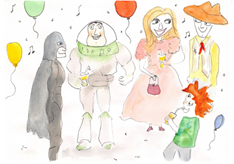 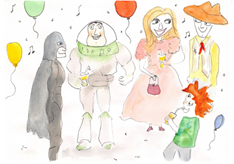 